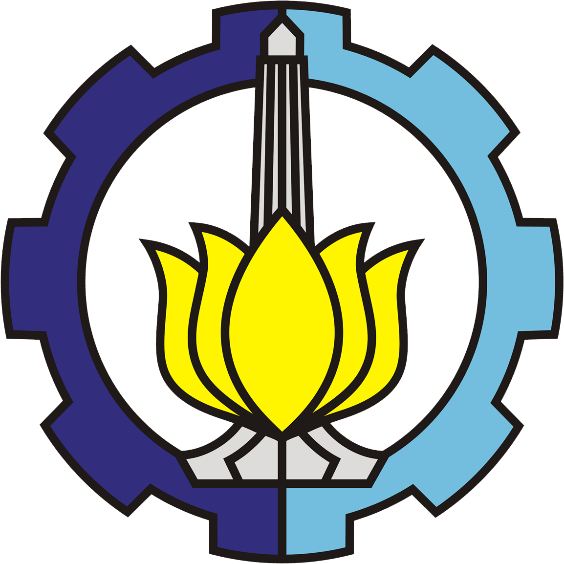 Ringkasan penelitian tidak lebih dari 500 kata yang berisi latar belakang penelitian, tujuan dan tahapan metode penelitian, luaran yang ditargetkan, serta uraian TKT penelitian yang diusulkan. RINGKASAN……………………………………………………………………………………………………………………………………………………………………………………………………………………………………………………… dst.Kata kunci maksimal 5 kataKata_kunci_1; kata_kunci2; ……….  dst.Latar belakang penelitian tidak lebih dari 500 kata yang berisi latar belakang dan permasalahan yang akan diteliti, tujuan khusus, dan urgensi penelitian. Pada bagian ini perlu dijelaskan uraian tentang spesifikasi khusus terkait dengan skema.LATAR BELAKANG……………………………………………………………………………………………………………………………………………………………………………………………………………………………………………………… dst.Tinjauan pustaka tidak lebih dari 1000 kata dengan mengemukakan state of the art dan peta jalan (road map) dalam bidang yang diteliti. Bagan dan road map dibuat dalam bentuk JPG/PNG yang kemudian disisipkan dalam isian ini. Sumber pustaka/referensi primer yang relevan dan dengan mengutamakan hasil penelitian pada jurnal ilmiah dan/atau paten yang terkini. Disarankan penggunaan sumber pustaka 10 tahun terakhir.TINJAUAN PUSTAKA……………………………………………………………………………………………………………………………………………………………………………………………………………………………………………………… dst.Metode atau cara untuk mencapai tujuan yang telah ditetapkan ditulis tidak melebihi 600 kata. Bagian ini dilengkapi dengan diagram alir penelitian yang menggambarkan apa yang sudah dilaksanakan dan yang akan dikerjakan selama waktu yang diusulkan.  Format diagram alir dapat berupa file JPG/PNG. Bagan penelitian harus dibuat secara utuh dengan penahapan yang jelas, mulai dari awal bagaimana proses dan luarannya, dan indikator capaian yang ditargetkan. Di bagian ini harus juga mengisi tugas masing-masing anggota pengusul sesuai tahapan penelitian yang diusulkan.METODE……………………………………………………………………………………………………………………………………………………………………………………………………………………………………………………… dst. HASIL PELAKSANAAN PENELITIAN …………………………………………………………………………………………………………………………………………………………………………………………………………………………………………………………………………………………………………………………………………………………………………………………………………………………………………………………………………………………………………………………………………………………………………………………………………………………………………………………………………………………………………………………………………………………STATUS LUARAN……………………………………………………………………………………………………………………………………………………………………………………………………………………………………………………………………………………………………………………………………………………………………………………………………………………………………………………………………………………………………………………………………………………………………………………………………………………………………………………………………………………………………………………………………………………………PERAN MITRA……………………………………………………………………………………………………………………………………………………………………………………………………………………………………………………………………………………………………………………………………………………………………………………………………………………………………………………………………………………………………………………………………………………………………………………………………………………………………………………………………………………………………………………………………………………………KENDALA PELAKSANAAN PENELITIAN……………………………………………………………………………………………………………………………………………………………………………………………………………………………………………………………………………………………………………………………………………………………………………………………………………………………………………………………………………………………………………………………………………………………………………………………………………………………………………………………………………………………………………………………………………………………RENCANA TINDAK LANJUT PENELITIAN……………………………………………………………………………………………………………………………………………………………………………………………………………………………………………………………………………………………………………………………………………………………………………………………………………………………………………………………………………………………………………………………………………………………………………………………………………………………………………………………………………………………………………………………………………………………Jadwal penelitian disusun dengan mengisi langsung tabel berikut dengan memperbolehkan penambahan baris sesuai banyaknya kegiatan.JADWALTahun ke-1Tahun ke-2Tahun ke-3Daftar pustaka disusun dan ditulis berdasarkan sistem nomor sesuai dengan urutan pengutipan. Hanya pustaka yang disitasi pada usulan penelitian yang dicantumkan dalam Daftar Pustaka.DAFTAR PUSTAKA………………………………………………………………………………………………………………………………………………………………………………………………………………………………………………………… dst.TABEL DAFTAR CAPAIAN LUARANSkema Penelitian	:Nama Ketua Tim	:Judul			:Nama Mitra 		: Artikel Jurnal*) Status kemajuan: Persiapan, submitted, under review, accepted, publishedArtikel Seminar*) Status kemajuan: Persiapan, submitted, under review, accepted, presentedKekayaan Intelektual (Paten, Hak Cipta, Paten Sederhana, Merek Dagang, dll)*) Status kemajuan: Persiapan, Terdaftar, GrantedBuku (ISBN)*) Status kemajuan: Persiapan, under review, publishedHasil Lain berupa Software, Inovasi Teknologi, Business Plan, Dokumen Feasibility Study, Naskah akademik (policy brief, rekomendasi kebijakan, atau model kebijakan strategis), dll)*) Status kemajuan: Cantumkan status kemajuan sesuai kondisi saat iniDisertasi/Tesis/Tugas Akhir/Program Kreativitas Mahasiswa yang dihasilkan*) Status: Cantumkan lulus (dan tahun kelulusan) atau in progressLUARAN WAJIBLUARAN TAMBAHNTuliskan secara ringkas hasil pelaksanaan penelitian yang telah dicapai sesuai tahun pelaksanaan penelitian. Penyajian dapat berupa data, hasil analisis, dan capaian luaran (wajib dan atau tambahan). Seluruh hasil atau capaian yang dilaporkan harus berkaitan dengan tahapan pelaksanaan penelitian sebagaimana direncanakan pada proposal. Penyajian data dapat berupa gambar, tabel, grafik, dan sejenisnya, serta analisis didukung dengan sumber pustaka primer yang relevan dan terkini.Tuliskan jenis, identitas dan status ketercapaian setiap luaran wajib dan luaran tambahan (jika ada) yang dijanjikan pada tahun pelaksanaan penelitian. Jenis luaran dapat berupa publikasi, perolehan kekayaan intelektual, hasil pengujian atau luaran lainnya yang telah dijanjikan pada proposal. Uraian status luaran harus didukung dengan bukti kemajuan ketercapaian luaran sesuai dengan luaran yang dijanjikan. Lengkapi isian jenis luaran yang dijanjikan serta mengunggah bukti dokumen ketercapaian luaran wajib dan luaran tambahan melalui Simlitabmas mengikuti format sebagaimana terlihat pada bagian isian luaranTuliskan realisasi kerjasama dan kontribusi Mitra baik in-kind maupun in-cash (jika ada). Bukti pendukung realisasi kerjasama dan realisasi kontribusi mitra dilaporkan sesuai dengan kondisi yang sebenarnya. Bukti dokumen realisasi kerjasama dengan Mitra diunggah melalui Simlitabmas mengikuti format sebagaimana terlihat pada bagian isian mitraTuliskan kesulitan atau hambatan yang dihadapi selama melakukan penelitian dan mencapai luaran yang dijanjikan, termasuk penjelasan jika pelaksanaan penelitian dan luaran penelitian tidak sesuai dengan yang direncanakan atau dijanjikan.Tuliskan dan uraikan rencana tindaklanjut penelitian selanjutnya dengan melihat hasil penelitian yang telah diperoleh. Jika ada target yang belum diselesaikan pada akhir tahun pelaksanaan penelitian, pada bagian ini dapat dituliskan rencana penyelesaian target yang belum tercapai tersebut.NoNama KegiatanBulanBulanBulanBulanBulanBulanBulanBulanBulanBulanBulanBulanNoNama Kegiatan123456789101112NoNama KegiatanBulanBulanBulanBulanBulanBulanBulanBulanBulanBulanBulanBulanNoNama Kegiatan123456789101112NoNama KegiatanBulanBulanBulanBulanBulanBulanBulanBulanBulanBulanBulanBulanNoNama Kegiatan123456789101112